MARIEBODAGEN 6 JUNI 2018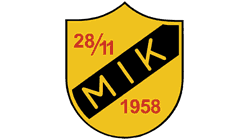 Tid: 10:00 – 14:00 Plats: Mariebovallen
AnsvarsfördelningF03/04	Grillning av hamburgare/korv F05	Försäljning av halva pottenF06	Hoppborg (10 kr för 10 min)F07	Cafeterian (försäljning av ordinarie utbud i fiket)F08/09	Hjälpa till med bortplockning av hoppborg/bord/material + städning.F10	POOLSPELF11/12	POOLSPELP07	Försäljning av hembakatP08	Bakar till försäljning. Bröd eller kakor förpackade i påsar. Förslagsvis bidrar alla i laget med något. Bakverken lämnas in i Mariebostugan kl.09.00 på morgonen den 6 juni. P09	ChokladhjulP10	LotteriP11	Fiskdamm P12	POOLSPELDamerna	Prickskjutning
Instruktioner:
- Varje lag ansvarar själva för att ställa fram bord eller annat tillbehör som behövs till respektive station. Allt till stationerna finns förberett i klubbstugan. - Kom i god tid och plocka fram till er egen station. Avsätt tid för att plocka fram bord eller annan rekvisita. - Frågor? Ring gärna: Eva 0739-65 22 79, Helena 070-234 23 42, 
Annika 070-816 65 94 eller Maria 070- 340 04 58